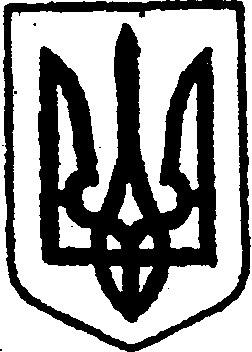 КИЇВСЬКА ОБЛАСТЬТЕТІЇВСЬКА МІСЬКА РАДАVІІІ СКЛИКАННЯДВАНАДЦЯТА  СЕСІЯПРОЄКТ Р І Ш Е Н Н Я 02 грудня 2021 р.                                                              №  - 12 - VІІІПро затвердження Переліку об’єктів комунальної власності Тетіївської міської територіальної громади, що підлягаютьприватизації  в 2021 році       Керуючись п. 30 ч.1 ст. 26 Закону України «Про місцеве самоврядування в Україні», відповідно до ст. 11 Закону України «Про приватизацію державного і комунального майна», Порядку проведення електронних аукціонів для продажу об’єктів малої приватизації та визначення додаткових умов продажу, затвердженого постановою Кабінету Міністрів України від 10 травня 2018 року № 432, враховуючи рекомендації постійної депутатської комісії з питань торгівлі, житлово-комунального господарства, побутового обслуговування, громадського харчування, управління комунальною власністю,  благоустрою, транспорту, зв’язку, Тетіївська міська рада В И Р І Ш И Л А :  Затвердити Перелік об’єктів комунальної власності Тетіївської міської територіальної громади, що підлягають приватизації шляхом продажу на електронних аукціонах в 2021 році (Додаток 1).     2. Виконавчому комітету Тетіївської міської ради забезпечити оприлюднення вищезазначеного переліку на офіційному веб-сайті Тетіївської міської ради та в електронній торговій системі.     3. Контроль за виконанням даного рішення покласти на першого заступника міського голови та на постійну депутатську комісію з питань торгівлі, житлово-комунального господарства, побутового обслуговування, громадського харчування, управління комунальною власністю,  благоустрою, транспорту, зв’язку.Міський голова                                              Богдан БАЛАГУРА                                                                                          Додаток 1                                                                        до рішення  дванадцятої сесії                                                                                                                                                                         Тетіївської міської VIII скликання                                                               від 02.12.2021 р.  №     -12-VIIIП Е Р Е Л І Коб’єктів комунальної власності Тетіївської міської територіальної                    громади, що пропонуються до приватизації у 2021 році           Cекретар міської ради                                      Наталія ІВАНЮТА№ п/пНазва об‘єктаЮридична адресаОрган управління(балансоутримувач)Загальна площа(кв. м.)Експертна оцінка об’єкта(грн.)Балансовавартістьоб’єктаДата1Нежитлове приміщеннявул. Цвіткова, 26ЯВиконавчий комітет Тетіївської міської ради52,355 070-31.08.2021